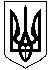 ГАЛИЦИНІВСЬКА  СІЛЬСЬКА РАДАВІТОВСЬКОГО  РАЙОНУ МИКОЛАЇВСЬКОЇ  ОБЛАСТІР І Ш Е Н Н ЯВід 23 грудня 2020 року   №33                           ІІІ сесія VIII скликанняс. ГалициновеПро затвердження Положення про наданняматеріальної допомоги на вирішеннясоціально – побутових питань   та  надання матеріальної допомоги на оздоровлення працівникам сільських клубів  Галицинівської сільської ради у  2021 роціВідповідно до пункту 23 частини 1 статті 26 Закону України  “ Про місцеве самоврядування в Україні ”, п.п. 3 п.2  постанови КМУ від 09.12.2015 року № 1026 “ Питання виплати працівникам державних і комунальних клубних закладів, парків культури та відпочинку, центрів (будинків) народної творчості, центрів культури та дозвілля, інших культурно-освітніх центрів доплати за вислугу років, допомоги для оздоровлення та матеріальної допомоги для вирішення соціально-побутових питань ”, сільська радаВ И РІ Ш И Л А:Затвердити Положення про  надання  матеріальної допомоги на оздоровлення та матеріальної допомоги на вирішення соціально – побутових питань працівникам сільських клубів  Галицинівської  сільської ради у  2021  році ( додається ).Відділу  освіти,  культури, молоді та спорту Галицинівської сільської  ради  в подальшому керуватися даним рішенням в роботі.Це рішення набирає чинності з дня його прийняття та діє з 01.01.2021 року.Вважати таким, що втратило чинність рішення ХХХ сесії УІІІ скликання Галицинівської сільської ради від 20.12.2019 року №31                      “ Про преміювання  та надання матеріальної допомоги працівникам  централізованої бухгалтерії, господарської групи та працівників сільських клубів  Відділу освіти, культури, молоді та спорту Галицинівської сільської ради у 2020 році ”.    Сільський голова                                      І.НАЗАР                                                                                                                                       ЗАТВЕРДЖЕНО                       рішенням сільської ради                        від 23.12. 2020 року № 33	П О Л О Ж Е Н Н Япро надання матеріальної допомоги на оздоровлення та матеріальної допомоги для вирішення соціально – побутових питань працівникам  сільських клубів відділу  освіти, культури, молоді та спорту  Галицинівської  сільської ради у  2021роціПоложення про надання матеріальної допомоги на оздоровлення, матеріальної допомоги для вирішення соціально – побутових питань розроблено на підставі Закону України  " Про службу в органах місцевого самоврядування " постанови КМУ від 09.12.2015 року № 1026 "Питання виплати працівникам державних і комунальних клубних закладів, парків культури та відпочинку, центрів (будинків) народної творчості, центрів культури та дозвілля, інших культурно-освітніх центрів доплати за вислугу років, матеріальної допомоги для оздоровлення та матеріальної допомоги для вирішення соціально-побутових питань" та є методом надання дієвої фінансової допомоги працівникам  для вирішення соціально - побутових питань.1. ЗАГАЛЬНІ  ПОЛОЖЕННЯЦим Положенням встановлюється єдиний порядок виділення матеріальної допомоги на оздоровлення та  для вирішення соціально – побутових питань працівникам  сільських клубів  Галицинівської сільської ради у  2020 році.Положення розроблено з метою надання матеріальної допомоги на оздоровлення  та вирішення соціально – побутових питань працівникам,  яким необхідно вирішити соціально – побутові проблеми.ІІ. РОЗМІР МЕТРІАЛЬНОЇ ДОПОМОГИ НА ОЗДОРОВЛЕННЯ  ТА МАТЕРІАЛЬНОЇ ДОПОМОГИ ДЛЯ ВИРІШЕННЯСОЦІАЛЬНО – ПОБУТОВИХ ПИТАНЬДжерелом надання матеріальної допомоги  на оздоровлення  та матеріальної  допомоги для вирішення соціально –побутових питань є фонд оплати праці.Матеріальна допомога для вирішення соціально – побутових питань надається творчим працівникам в розмірі до середньомісячної заробітної плати в межах фонду оплати праці, матеріальна допомога на оздоровлення виплачується   всім працівникам закладів у  розмірі  посадового окладу при наданні основної щорічної відпустки.ІІІ. УМОВИ ТА ПОРЯДОК НАДАННЯ МАТЕРІАЛЬНОЇДОПОМОГИ НА ОЗДОРОВЛЕННЯ ТАМАТЕРІАЛЬНОЇ ДОПОМОГИ ДЛЯ ВИРІШЕННЯСОЦІАЛЬНО – ПОБУТОВИХ ПИТАНЬМатеріальна допомога для вирішення соціально – побутових питань надається працівнику не більше одного разу на рік, матеріальна допомога на оздоровлення  виплачується  у  розмірі  посадового окладу при наданні основної щорічної відпустки.  .Заява про надання  матеріальної допомоги на оздоровлення та  матеріальної допомоги для вирішення соціально – побутових питань подається на ім’я  начальника відділу освіти,  культури, молоді та спорту Галицинівської сільської ради (далі – начальник).Рішення про надання  матеріальної допомоги на оздоровлення та матеріальної допомоги для вирішення соціально – побутових питань та визначення її розміру приймається  начальником  та  оформлюється  наказом.Надання матеріальної допомоги  на оздоровлення та матеріальної допомоги для вирішення соціально – побутових питань  начальнику відділу  приймається  згідно  розпорядження  голови  сільської  ради.контроль за виконанням цього рішення покласти на постійну комісію з питань фінансів, бюджету, планування соціально-економічного розвитку, інвестицій та житлово – комунального господарства.